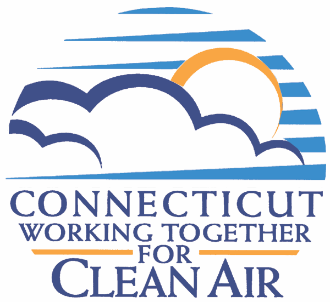 VW Mitigation Program, CT DEEP Certificate of Engine/Chassis DestructionGrantee name:Grantee name:Grantee name:Grant Number:Grant Number:Grant Number:Vehicle Owner Name:Vehicle Owner Name:Vehicle Owner Name:Vehicle Owner Name:Vehicle Owner Name:Vehicle Owner Name:Vehicle Owner Name:Vehicle Owner Name:Vehicle Owner Address:Vehicle Owner Address:Vehicle Owner Address:Vehicle Owner Address:Vehicle Owner Address:Vehicle Owner Address:Vehicle Owner Address:Vehicle Owner Address:Vehicle Owner Address:Old Vehicle/Chassis InformationOld Vehicle/Chassis InformationOld Vehicle/Chassis InformationOld Vehicle/Chassis InformationOld Vehicle/Chassis InformationOld Vehicle/Chassis InformationOld Vehicle/Chassis InformationOld Vehicle/Chassis InformationOld Vehicle/Chassis InformationOld Vehicle/Chassis InformationOld Vehicle/Chassis InformationOld Vehicle/Chassis InformationOld Vehicle/Chassis InformationOld Vehicle/Chassis InformationOld Vehicle/Chassis InformationOld Vehicle/Chassis InformationOld Vehicle/Chassis InformationOld Vehicle/Chassis InformationOld Vehicle/Chassis InformationOld Vehicle/Chassis InformationOld Vehicle/Chassis InformationOld Vehicle/Chassis InformationMake:Make:Unit Number/Fleet IDUnit Number/Fleet IDUnit Number/Fleet IDUnit Number/Fleet IDModel:Model:Vehicle ID Number (VIN)Vehicle ID Number (VIN)Vehicle ID Number (VIN)Vehicle ID Number (VIN)Year:Year:Odometer ReadingOdometer ReadingOdometer ReadingOdometer ReadingmilesOld Engine InformationOld Engine InformationOld Engine InformationOld Engine InformationOld Engine InformationOld Engine InformationOld Engine InformationOld Engine InformationOld Engine InformationOld Engine InformationOld Engine InformationOld Engine InformationOld Engine InformationOld Engine InformationOld Engine InformationOld Engine InformationOld Engine InformationOld Engine InformationOld Engine InformationOld Engine InformationOld Engine InformationOld Engine InformationMake:Make:HorsepowerHorsepowerHorsepowerHorsepowerModel:Model:I.D. or Serial Number (SN)I.D. or Serial Number (SN)I.D. or Serial Number (SN)I.D. or Serial Number (SN)YearYearEPA Engine Family CodeEPA Engine Family CodeEPA Engine Family CodeEPA Engine Family CodeName of Dismantler:Name of Dismantler:Name of Dismantler:Name of Dismantler:Name of Dismantler:Name of Dismantler:Address of Dismantler:Address of Dismantler:Address of Dismantler:Address of Dismantler:Address of Dismantler:Address of Dismantler:Address of Dismantler:Address of Dismantler:Address of Dismantler:Date Vehicle Accepted by Dismantler:Date Vehicle Accepted by Dismantler:Date Vehicle Accepted by Dismantler:Date Vehicle Accepted by Dismantler:Date Vehicle Accepted by Dismantler:Date Vehicle Accepted by Dismantler:Date Vehicle Accepted by Dismantler:Date Vehicle Accepted by Dismantler:Date Vehicle Accepted by Dismantler:Date Vehicle Accepted by Dismantler:Date Vehicle Accepted by Dismantler:Date Vehicle Accepted by Dismantler:Signature of Dismantler:Signature of Dismantler:Signature of Dismantler:Signature of Dismantler:Signature of Dismantler:Signature of Dismantler:Signature of Dismantler:Signature of Dismantler:Signature of Dismantler:Date Engine/Chassis Disabled:Date Engine/Chassis Disabled:Date Engine/Chassis Disabled:Date Engine/Chassis Disabled:Date Engine/Chassis Disabled:Date Engine/Chassis Disabled:Date Engine/Chassis Disabled:Date Engine/Chassis Disabled:Date Engine/Chassis Disabled:Date Engine/Chassis Disabled:Statement: I certify that within 90 days of replacement, the old engine and chassis (where applicable) have been permanently disabled. Disabling the engine consists of cutting, drilling, or punching a three inch by three inch (3" x 3") hole in the engine block. Disabling the chassis consists of cutting completely through the frame/frame-rails on each side of the vehicle/equipment at a point located between the front and rear axles. If other, pre-approved scrappage methods were used, details and documentation are attached. Photos of the disabled engine/chassis that are required pursuant to the Terms and Conditions of the VW award agreement are attached to this Certificate of Vehicle/Engine Destruction.Statement: I certify that within 90 days of replacement, the old engine and chassis (where applicable) have been permanently disabled. Disabling the engine consists of cutting, drilling, or punching a three inch by three inch (3" x 3") hole in the engine block. Disabling the chassis consists of cutting completely through the frame/frame-rails on each side of the vehicle/equipment at a point located between the front and rear axles. If other, pre-approved scrappage methods were used, details and documentation are attached. Photos of the disabled engine/chassis that are required pursuant to the Terms and Conditions of the VW award agreement are attached to this Certificate of Vehicle/Engine Destruction.Statement: I certify that within 90 days of replacement, the old engine and chassis (where applicable) have been permanently disabled. Disabling the engine consists of cutting, drilling, or punching a three inch by three inch (3" x 3") hole in the engine block. Disabling the chassis consists of cutting completely through the frame/frame-rails on each side of the vehicle/equipment at a point located between the front and rear axles. If other, pre-approved scrappage methods were used, details and documentation are attached. Photos of the disabled engine/chassis that are required pursuant to the Terms and Conditions of the VW award agreement are attached to this Certificate of Vehicle/Engine Destruction.Statement: I certify that within 90 days of replacement, the old engine and chassis (where applicable) have been permanently disabled. Disabling the engine consists of cutting, drilling, or punching a three inch by three inch (3" x 3") hole in the engine block. Disabling the chassis consists of cutting completely through the frame/frame-rails on each side of the vehicle/equipment at a point located between the front and rear axles. If other, pre-approved scrappage methods were used, details and documentation are attached. Photos of the disabled engine/chassis that are required pursuant to the Terms and Conditions of the VW award agreement are attached to this Certificate of Vehicle/Engine Destruction.Statement: I certify that within 90 days of replacement, the old engine and chassis (where applicable) have been permanently disabled. Disabling the engine consists of cutting, drilling, or punching a three inch by three inch (3" x 3") hole in the engine block. Disabling the chassis consists of cutting completely through the frame/frame-rails on each side of the vehicle/equipment at a point located between the front and rear axles. If other, pre-approved scrappage methods were used, details and documentation are attached. Photos of the disabled engine/chassis that are required pursuant to the Terms and Conditions of the VW award agreement are attached to this Certificate of Vehicle/Engine Destruction.Statement: I certify that within 90 days of replacement, the old engine and chassis (where applicable) have been permanently disabled. Disabling the engine consists of cutting, drilling, or punching a three inch by three inch (3" x 3") hole in the engine block. Disabling the chassis consists of cutting completely through the frame/frame-rails on each side of the vehicle/equipment at a point located between the front and rear axles. If other, pre-approved scrappage methods were used, details and documentation are attached. Photos of the disabled engine/chassis that are required pursuant to the Terms and Conditions of the VW award agreement are attached to this Certificate of Vehicle/Engine Destruction.Statement: I certify that within 90 days of replacement, the old engine and chassis (where applicable) have been permanently disabled. Disabling the engine consists of cutting, drilling, or punching a three inch by three inch (3" x 3") hole in the engine block. Disabling the chassis consists of cutting completely through the frame/frame-rails on each side of the vehicle/equipment at a point located between the front and rear axles. If other, pre-approved scrappage methods were used, details and documentation are attached. Photos of the disabled engine/chassis that are required pursuant to the Terms and Conditions of the VW award agreement are attached to this Certificate of Vehicle/Engine Destruction.Statement: I certify that within 90 days of replacement, the old engine and chassis (where applicable) have been permanently disabled. Disabling the engine consists of cutting, drilling, or punching a three inch by three inch (3" x 3") hole in the engine block. Disabling the chassis consists of cutting completely through the frame/frame-rails on each side of the vehicle/equipment at a point located between the front and rear axles. If other, pre-approved scrappage methods were used, details and documentation are attached. Photos of the disabled engine/chassis that are required pursuant to the Terms and Conditions of the VW award agreement are attached to this Certificate of Vehicle/Engine Destruction.Statement: I certify that within 90 days of replacement, the old engine and chassis (where applicable) have been permanently disabled. Disabling the engine consists of cutting, drilling, or punching a three inch by three inch (3" x 3") hole in the engine block. Disabling the chassis consists of cutting completely through the frame/frame-rails on each side of the vehicle/equipment at a point located between the front and rear axles. If other, pre-approved scrappage methods were used, details and documentation are attached. Photos of the disabled engine/chassis that are required pursuant to the Terms and Conditions of the VW award agreement are attached to this Certificate of Vehicle/Engine Destruction.Statement: I certify that within 90 days of replacement, the old engine and chassis (where applicable) have been permanently disabled. Disabling the engine consists of cutting, drilling, or punching a three inch by three inch (3" x 3") hole in the engine block. Disabling the chassis consists of cutting completely through the frame/frame-rails on each side of the vehicle/equipment at a point located between the front and rear axles. If other, pre-approved scrappage methods were used, details and documentation are attached. Photos of the disabled engine/chassis that are required pursuant to the Terms and Conditions of the VW award agreement are attached to this Certificate of Vehicle/Engine Destruction.Statement: I certify that within 90 days of replacement, the old engine and chassis (where applicable) have been permanently disabled. Disabling the engine consists of cutting, drilling, or punching a three inch by three inch (3" x 3") hole in the engine block. Disabling the chassis consists of cutting completely through the frame/frame-rails on each side of the vehicle/equipment at a point located between the front and rear axles. If other, pre-approved scrappage methods were used, details and documentation are attached. Photos of the disabled engine/chassis that are required pursuant to the Terms and Conditions of the VW award agreement are attached to this Certificate of Vehicle/Engine Destruction.Statement: I certify that within 90 days of replacement, the old engine and chassis (where applicable) have been permanently disabled. Disabling the engine consists of cutting, drilling, or punching a three inch by three inch (3" x 3") hole in the engine block. Disabling the chassis consists of cutting completely through the frame/frame-rails on each side of the vehicle/equipment at a point located between the front and rear axles. If other, pre-approved scrappage methods were used, details and documentation are attached. Photos of the disabled engine/chassis that are required pursuant to the Terms and Conditions of the VW award agreement are attached to this Certificate of Vehicle/Engine Destruction.Statement: I certify that within 90 days of replacement, the old engine and chassis (where applicable) have been permanently disabled. Disabling the engine consists of cutting, drilling, or punching a three inch by three inch (3" x 3") hole in the engine block. Disabling the chassis consists of cutting completely through the frame/frame-rails on each side of the vehicle/equipment at a point located between the front and rear axles. If other, pre-approved scrappage methods were used, details and documentation are attached. Photos of the disabled engine/chassis that are required pursuant to the Terms and Conditions of the VW award agreement are attached to this Certificate of Vehicle/Engine Destruction.Statement: I certify that within 90 days of replacement, the old engine and chassis (where applicable) have been permanently disabled. Disabling the engine consists of cutting, drilling, or punching a three inch by three inch (3" x 3") hole in the engine block. Disabling the chassis consists of cutting completely through the frame/frame-rails on each side of the vehicle/equipment at a point located between the front and rear axles. If other, pre-approved scrappage methods were used, details and documentation are attached. Photos of the disabled engine/chassis that are required pursuant to the Terms and Conditions of the VW award agreement are attached to this Certificate of Vehicle/Engine Destruction.Statement: I certify that within 90 days of replacement, the old engine and chassis (where applicable) have been permanently disabled. Disabling the engine consists of cutting, drilling, or punching a three inch by three inch (3" x 3") hole in the engine block. Disabling the chassis consists of cutting completely through the frame/frame-rails on each side of the vehicle/equipment at a point located between the front and rear axles. If other, pre-approved scrappage methods were used, details and documentation are attached. Photos of the disabled engine/chassis that are required pursuant to the Terms and Conditions of the VW award agreement are attached to this Certificate of Vehicle/Engine Destruction.Statement: I certify that within 90 days of replacement, the old engine and chassis (where applicable) have been permanently disabled. Disabling the engine consists of cutting, drilling, or punching a three inch by three inch (3" x 3") hole in the engine block. Disabling the chassis consists of cutting completely through the frame/frame-rails on each side of the vehicle/equipment at a point located between the front and rear axles. If other, pre-approved scrappage methods were used, details and documentation are attached. Photos of the disabled engine/chassis that are required pursuant to the Terms and Conditions of the VW award agreement are attached to this Certificate of Vehicle/Engine Destruction.Statement: I certify that within 90 days of replacement, the old engine and chassis (where applicable) have been permanently disabled. Disabling the engine consists of cutting, drilling, or punching a three inch by three inch (3" x 3") hole in the engine block. Disabling the chassis consists of cutting completely through the frame/frame-rails on each side of the vehicle/equipment at a point located between the front and rear axles. If other, pre-approved scrappage methods were used, details and documentation are attached. Photos of the disabled engine/chassis that are required pursuant to the Terms and Conditions of the VW award agreement are attached to this Certificate of Vehicle/Engine Destruction.Statement: I certify that within 90 days of replacement, the old engine and chassis (where applicable) have been permanently disabled. Disabling the engine consists of cutting, drilling, or punching a three inch by three inch (3" x 3") hole in the engine block. Disabling the chassis consists of cutting completely through the frame/frame-rails on each side of the vehicle/equipment at a point located between the front and rear axles. If other, pre-approved scrappage methods were used, details and documentation are attached. Photos of the disabled engine/chassis that are required pursuant to the Terms and Conditions of the VW award agreement are attached to this Certificate of Vehicle/Engine Destruction.Statement: I certify that within 90 days of replacement, the old engine and chassis (where applicable) have been permanently disabled. Disabling the engine consists of cutting, drilling, or punching a three inch by three inch (3" x 3") hole in the engine block. Disabling the chassis consists of cutting completely through the frame/frame-rails on each side of the vehicle/equipment at a point located between the front and rear axles. If other, pre-approved scrappage methods were used, details and documentation are attached. Photos of the disabled engine/chassis that are required pursuant to the Terms and Conditions of the VW award agreement are attached to this Certificate of Vehicle/Engine Destruction.Statement: I certify that within 90 days of replacement, the old engine and chassis (where applicable) have been permanently disabled. Disabling the engine consists of cutting, drilling, or punching a three inch by three inch (3" x 3") hole in the engine block. Disabling the chassis consists of cutting completely through the frame/frame-rails on each side of the vehicle/equipment at a point located between the front and rear axles. If other, pre-approved scrappage methods were used, details and documentation are attached. Photos of the disabled engine/chassis that are required pursuant to the Terms and Conditions of the VW award agreement are attached to this Certificate of Vehicle/Engine Destruction.Statement: I certify that within 90 days of replacement, the old engine and chassis (where applicable) have been permanently disabled. Disabling the engine consists of cutting, drilling, or punching a three inch by three inch (3" x 3") hole in the engine block. Disabling the chassis consists of cutting completely through the frame/frame-rails on each side of the vehicle/equipment at a point located between the front and rear axles. If other, pre-approved scrappage methods were used, details and documentation are attached. Photos of the disabled engine/chassis that are required pursuant to the Terms and Conditions of the VW award agreement are attached to this Certificate of Vehicle/Engine Destruction.Statement: I certify that within 90 days of replacement, the old engine and chassis (where applicable) have been permanently disabled. Disabling the engine consists of cutting, drilling, or punching a three inch by three inch (3" x 3") hole in the engine block. Disabling the chassis consists of cutting completely through the frame/frame-rails on each side of the vehicle/equipment at a point located between the front and rear axles. If other, pre-approved scrappage methods were used, details and documentation are attached. Photos of the disabled engine/chassis that are required pursuant to the Terms and Conditions of the VW award agreement are attached to this Certificate of Vehicle/Engine Destruction.Authorized Name:Authorized Name:Authorized Name:Authorized Name:Authorized SignatureAuthorized SignatureAuthorized SignatureAuthorized SignatureAuthorized SignatureAuthorized SignatureAuthorized SignatureDate:Date:Date:Note: Documentation must include JPEG images of the following, with corresponding file names:Note: Documentation must include JPEG images of the following, with corresponding file names:Note: Documentation must include JPEG images of the following, with corresponding file names:Note: Documentation must include JPEG images of the following, with corresponding file names:Note: Documentation must include JPEG images of the following, with corresponding file names:Note: Documentation must include JPEG images of the following, with corresponding file names:Note: Documentation must include JPEG images of the following, with corresponding file names:Note: Documentation must include JPEG images of the following, with corresponding file names:Note: Documentation must include JPEG images of the following, with corresponding file names:Note: Documentation must include JPEG images of the following, with corresponding file names:Note: Documentation must include JPEG images of the following, with corresponding file names:Note: Documentation must include JPEG images of the following, with corresponding file names:Note: Documentation must include JPEG images of the following, with corresponding file names:Note: Documentation must include JPEG images of the following, with corresponding file names:Note: Documentation must include JPEG images of the following, with corresponding file names:Note: Documentation must include JPEG images of the following, with corresponding file names:Note: Documentation must include JPEG images of the following, with corresponding file names:Note: Documentation must include JPEG images of the following, with corresponding file names:Note: Documentation must include JPEG images of the following, with corresponding file names:Note: Documentation must include JPEG images of the following, with corresponding file names:Note: Documentation must include JPEG images of the following, with corresponding file names:Note: Documentation must include JPEG images of the following, with corresponding file names:1. Side profile of vehicle1. Side profile of vehicle1. Side profile of vehicle1. Side profile of vehicle1. Side profile of vehicle1. Side profile of vehicle1. Side profile of vehicle1. Side profile of vehicle2. VIN2. VIN2. VIN2. VIN2. VIN3. Engine SN Label3. Engine SN Label3. Engine SN Label4. Chassis rails cut in half4. Chassis rails cut in half4. Chassis rails cut in half4. Chassis rails cut in half4. Chassis rails cut in half5. Engine block, prior to hole5. Engine block, prior to hole5. Engine block, prior to hole5. Engine block, prior to hole5. Engine block, prior to hole5. Engine block, prior to hole5. Engine block, prior to hole5. Engine block, prior to hole6. Engine block, after hole6. Engine block, after hole6. Engine block, after hole6. Engine block, after hole6. Engine block, after hole7. Others as needed7. Others as needed7. Others as needed